Financial professional & proposal delivery informationClient informationPlan information:Key employee informationFinancial modeling assumptionsNotes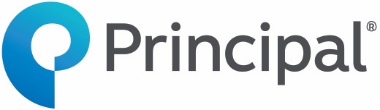 Principal® Deferred Compensation – SERPRequest for proposalDate:Principal agency/BGA partner office name and number*:Principal agency/BGA partner office name and number*:Principal agency/BGA partner office name and number*:*Proposals will not be provided without an indication of a valid Principal agency or BGA partner relationship.*Proposals will not be provided without an indication of a valid Principal agency or BGA partner relationship.*Proposals will not be provided without an indication of a valid Principal agency or BGA partner relationship.*Proposals will not be provided without an indication of a valid Principal agency or BGA partner relationship.*Proposals will not be provided without an indication of a valid Principal agency or BGA partner relationship.Name and designations:Name and designations:Name and designations:Name and designations:Email:Phone:Name and designations:Name and designations:Name and designations:Name and designations:Email:Phone:Principal wholesaler:Principal wholesaler:Principal wholesaler:Should anyone else (Financial professional or BGA) receive this proposal? If so, please provide:Should anyone else (Financial professional or BGA) receive this proposal? If so, please provide:Should anyone else (Financial professional or BGA) receive this proposal? If so, please provide:Should anyone else (Financial professional or BGA) receive this proposal? If so, please provide:Should anyone else (Financial professional or BGA) receive this proposal? If so, please provide:Should anyone else (Financial professional or BGA) receive this proposal? If so, please provide:Should anyone else (Financial professional or BGA) receive this proposal? If so, please provide:Name:Email address:Email address:Please allow 5 business days from receipt of RFP on all proposals.Questions can be sent to newrfps@exchange.principal.com or call 833-803-8345.Email RFP to newrfps@exchange.principal.com or fax RFP to Case Design Team, 866-946-3209.Business/organization name:Issue state:Number of full-time employees:Number of full-time employees:Number of eligible highly compensated employees (0-5):Number of eligible highly compensated employees (0-5):Number of eligible highly compensated employees (0-5):	SERP only or	SERP with pre-retirement endorsement split dollar:	SERP with pre-retirement endorsement split dollar:	SERP with pre-retirement endorsement split dollar:	SERP with pre-retirement endorsement split dollar:	SERP with pre-retirement endorsement split dollar:	Pre-retirement death benefit:	Pre-retirement death benefit:	Pre-retirement death benefit:	Pre-retirement death benefit:	Pre-retirement death benefit:		Option A: Key employee receives level amount of		Option A: Key employee receives level amount of		Option A: Key employee receives level amount of		Option A: Key employee receives level amount of$     		Option B: Company gets greater of premiums or cash value; balance to the key employee		Option B: Company gets greater of premiums or cash value; balance to the key employee		Option B: Company gets greater of premiums or cash value; balance to the key employee		Option B: Company gets greater of premiums or cash value; balance to the key employee		Option B: Company gets greater of premiums or cash value; balance to the key employee	Economic benefit cost:	Economic benefit cost:	Economic benefit cost:	Economic benefit cost:	Economic benefit cost:	Key employee tax rate:	Key employee tax rate:   %NameDate of birthGenderSmoking
statusRisk
classEmployer annual contribution/
premiumPayout option (lump sum, 3-yr, 5-yr, 10-yr)1.$     2.$     3.$     4.$     5.$     Payout to begin at age:(at least 10 years in plan before payout begins)Business tax rate:     %     %     %     %Business structure:Business structure:	Corporation	Corporation	Corporation	Corporation	Corporation	LLC	LLC	LLC	LLC	LLC	Partnership	Partnership	Taxed as:
  C corporation
  S corporation	Taxed as:
  C corporation
  S corporation	Taxed as:
  C corporation
  S corporation	Taxed as:
  C corporation
  S corporation	Taxed as:
  C corporation
  S corporationTaxed as:
  Partnership
  C corporation
  S corporationTaxed as:
  Partnership
  C corporation
  S corporationTaxed as:
  Partnership
  C corporation
  S corporationTaxed as:
  Partnership
  C corporation
  S corporationTaxed as:
  Partnership
  C corporation
  S corporation	Sole proprietorship	Sole proprietorshipHypothetical account:Hypothetical account:Hypothetical account:Assumed employee account crediting rateAssumed employee account crediting rateAssumed employee account crediting rateAssumed employee account crediting rateAssumed employee account crediting rateAssumed employee account crediting rate     %Informal financing asset:Informal financing asset:Informal financing asset:Informal financing asset:Product:Product:Interest rate:Interest rate:Interest rate:     %     %  Net    Gross